PONEDELJEK, 18. 5.GEO 7. ANAVODILA ZA DELO1. Pregledali bomo miselni vzorec o Indiji.2. Izpolnjevali bomo nemo karto Azije. Izreži jo (DZ, zadnja stran) in jo prilepi v zvezek.3. Reševali bomo vaje v DZ, zato si pripravi tudi slednjega.Lepo vas pozdravljam in se veselim srečanja z vami ,učiteljica AndrejaPozdravljeni učenci! Danes ob 11.00 uri se dobimo v spletni klepetalnici zoom.Prijavite se na spodnji povezavi.Pripravite zvezek, DZ in Atlas sveta.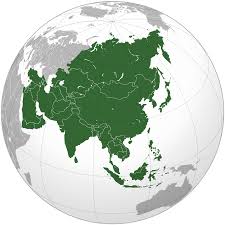 Topic: 7. A
Time: May 18, 2020 11:00 AM 

Join Zoom Meeting
https://us04web.zoom.us/j/71138950163?pwd=RVpVZFZtV1NZbXpzaXEzK2xHZ1c1UT09

Meeting ID: 711 3895 0163
Password: 4CHDBB